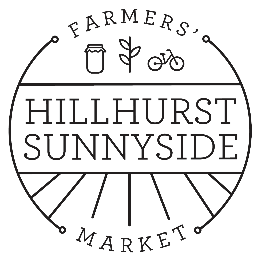 Thank you for your interest in the Hillhurst Sunnyside Farmers’ Market. We are an Alberta Approved Farmers’ Market sponsored by the Hillhurst Sunnyside Community Association and administered under the guidelines established by Alberta Agriculture and Forestry’s Farmers’ Market Program, and the Food Regulations of the Public Health Act.The market will take place on Wednesdays from 3-7pm, May 16-October 3, 2018.  There are a total of 21 Outdoor Markets.All Applicants:Organization Name: Business Mailing Address: City or Town:   Postal Code: Contact Person: Phone: 		 e-mail: On-site representative: Phone:  		 e-mail: Website: Social Media Handles:	Facebook      Instagram 	Twitter        Other Please briefly describe the mission of your organization and what you hope to achieve by hosting a booth at the farmers’ market:Please identify any assets you will bring to the farmers’ market to enhance the experience of market patrons (e.g. children’s activity): Please indicate the date(s) you would like to request a booth at the farmers’ market (up to 3): Applications will be reviewed by the Market Manager and the Farmers’ Market Advisory Group, and selected based on the suitability of their products in fulfilling the goals of the HSCA Farmers’ Market, which can be found in full on our website. All potential vendors will be notified of application status via email. Market booths are provided to non-profit groups at no charge, however if you are unable to attend and do not provide 24hrs notice, you will be billed for the weekly stall amount ($40). Tables and chairs are provided, however you are required to bring your own tent and table cloth. Tents are also available to rent for $20/day. Applications can be mailed to the HSCA at 1320-5 Avenue NW, Calgary, Alberta, T2N 0S2, faxed to 403-270-3130, or filled and emailed to farmersmarket@hsca.ca